Викторина по  кубановедению  для 2 класса1.Напиши, какой школьный предмет изучает Краснодарский край_______________________________________________________2.  Напиши главный город Краснодарского края.______________________________________________________3.Как этот город назывался раньше?______________________________________________________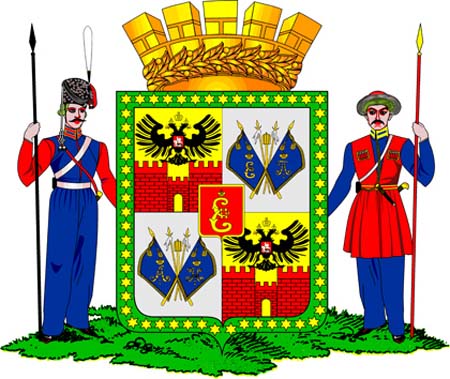 4.Почему этот город так назывался?_______________________________________________________5. Рассмотри герб. Напиши, какой герб видишь? _______________________________________________________6. Допиши слова гимна  " Ты,Кубань, ты наша родина!"Из    далёких  стран     ...             ,Из заморской  ...      ,Бьём тебе челом ....,Твои верные ...    .7. Рассмотри улицу. Напиши  её название.__________________________________________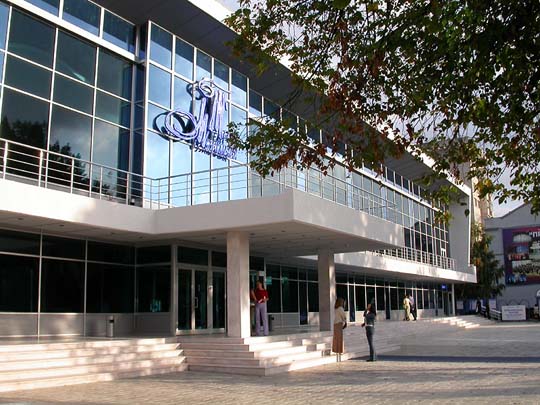 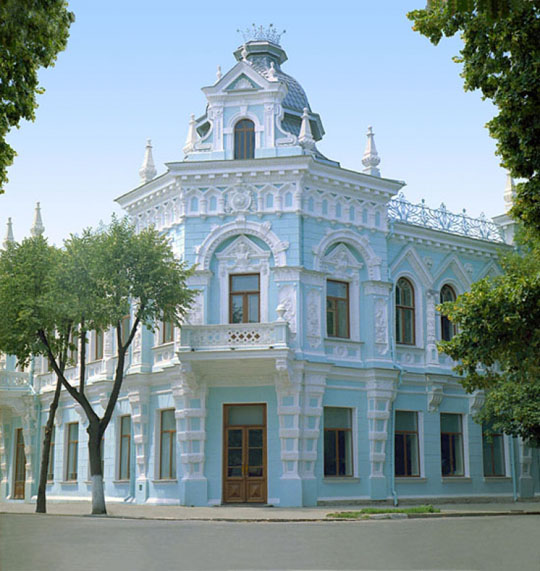 5. Рассмотри здание. Напиши название этого  музея.______________________________6.Напиши дату освобождения города Краснодара от фашистских захватчиков._____________________________7.Соедини стрелками известных граждан Кубани и их профессиюВ.Горбатко	композиторВ.Лихоносов                                              писательФ.Коваленко	     космонавтГ.Пономаренко	    основатель картинной галереи8.Зачеркни "лишнее" слово. Обоснуй ответ.Подорожник, крапива, береза, мята._______________________________________________9.Напиши названия морей, которые омывают территорию нашего края.________________________________________________________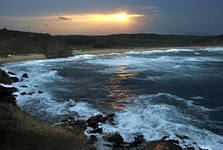 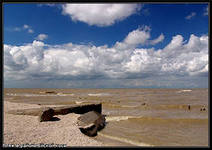 10. Перечисли несколько (не менее 5) представителей из животного мира, занесенных в Красную книгу Кубани.____________________________________________________________________________11. Объясни, что означает слово заказник. ____________________________________________________________________________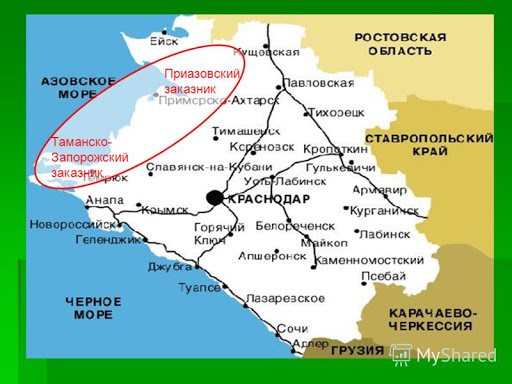 12. Напиши (не менее 3) известных тебе кубанских писателей, поэтов.______________________________________________________________________________________________________________________________